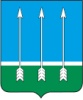 Администрациязакрытого административно-территориального образования Озерный Тверской областиП О С Т А Н О В Л Е Н И Е24.03.2023                                          			    	   			       № 27О внесении изменений в постановление администрации ЗАТО Озерный от 11.11.2021 № 427 «Об утверждении перечня главных администраторов доходов и перечня главных администраторов источников финансированиядефицита ЗАТО Озерный»В соответствии с пунктом 3.2 статьи 160.1, пунктом 4 статьи 160.2 Бюджетного кодекса Российской Федерации, постановлением Правительства Российской Федерации от 16.09.2021 № 1568 «Об утверждении общих требований к закреплению за органами государственной власти (государственными органами) субъекта Российской Федерации, органами управления территориальными фондами обязательного медицинского страхования, органами местного самоуправления, органами местной администрации полномочий главного администратора источников финансирования дефицита бюджета и к утверждению перечня главных администраторов источников финансирования дефицита бюджета субъекта Российской Федерации, бюджета территориального фонда обязательного медицинского страхования, местного бюджета», постановлением Правительства Российской Федерации от 16.09.2021 № 1569 «Об утверждении общих требований к закреплению за органами государственной власти (государственными органами) субъекта Российской Федерации, органами управления территориальными фондами обязательного медицинского страхования, органами местного самоуправления, органами местной администрации полномочий главного администратора доходов бюджета и к утверждению перечня главных администраторов доходов бюджета субъекта Российской Федерации, бюджета территориального фонда обязательного медицинского страхования, местного бюджета», приказа Министерства финансов Российской Федерации от 08.06.2021 № 75н «Об утверждении кодов (перечней кодов) бюджетной классификации Российской Федерации на 2022 год (на 2022 год и на плановый период 2023 и 2024 годов)», статьями 22 и 25 Устава ЗАТО Озерный Тверской области администрация ЗАТО Озерный постановляет:1. Приложение 1 «Перечень главных администраторов доходов бюджета ЗАТО Озерный» изложить в новой редакции согласно приложению к настоящему постановлению. 2. Настоящее постановление опубликовать в газете «Дни Озерного» и разместить на официальном сайте муниципального образования ЗАТО Озерный в сети Интернет (www.ozerny.ru).3. Настоящее постановление вступает в силу со дня его подписания.Глава ЗАТО Озерный					   	    	 	Н.А. ЯковлеваПриложение 1к постановлению администрации ЗАТО Озерный от 24.03.2023 № 27 Перечень главных администраторов доходов бюджета ЗАТО Озерный<1> Администрирование поступлений по всем подвидам соответствующего вида доходов осуществляется администратором, указанным в группировочном коде классификации доходов бюджетов.<2> Администрирование поступлений по всем статьям, подстатьям соответствующей статьи, подвидам доходов бюджетов осуществляется администратором, указанным в группировочном коде бюджетной классификации, в части, зачисляемой в бюджет городского округа Тверской области.Код бюджетной классификации Российской ФедерацииКод бюджетной классификации Российской ФедерацииНаименование главного администратора доходов местного бюджета ЗАТО Озерный/ Наименование кода группы, подгруппы, статьи, вида доходов местного бюджета ЗАТО Озерныйглавного администратора доходоввида (подвида) доходов бюджета ЗАТО ОзерныйНаименование главного администратора доходов местного бюджета ЗАТО Озерный/ Наименование кода группы, подгруппы, статьи, вида доходов местного бюджета ЗАТО Озерный123010Финансовый отдел администрации ЗАТО Озерный Тверской области0101 11 07014 04 0000 120Доходы от перечисления части прибыли, остающейся после уплаты налогов и иных обязательных платежей муниципальных унитарных предприятий, созданных городскими округами0101 13 02994 04 0000 130Прочие доходы  от компенсации затрат бюджетов городских округов0101 16 09040 04 0000 140Денежные средства, изымаемые в собственность городского округа в соответствии с решениями судов (за исключением обвинительных приговоров судов)0101 16 10123 01 0041 140Доходы от денежных взысканий (штрафов), поступающие в счет погашения задолженности, образовавшейся до 1 января 2020 года, подлежащие зачислению в бюджет муниципального образования по нормативам, действовавшим в 2019 году (доходы бюджетов городских округов за исключением доходов, направляемых на формирование муниципального дорожного фонда, а также иных платежей в случае принятия решения финансовым органом муниципального образования о раздельном учете задолженности)0101 17 16000 04 0000 180Прочие неналоговые доходы бюджетов городских округов в части невыясненных поступлений, по которым не осуществлен возврат (уточнение) не позднее трех лет со дня их зачисления на единый счет бюджета городского округа0102 02 19999 04 2129 150Прочие дотации бюджетам городских округов (на стимулирование муниципальных образований к повышению эффективности бюджетных расходов)0102 02 19999 04 2132 150Прочие дотации бюджетам городских округов (за достижение наилучших показателей демографии)0102 02 15001 04 0000 150Дотации бюджетам городских округов на выравнивание бюджетной обеспеченности из бюджета субъекта Российской Федерации0102 02 15002 04 0000 150Дотации бюджетам городских округов на поддержку мер по обеспечению сбалансированности бюджетов0102 02 15010 04 0000 150Дотации бюджетам городских округов, связанные с особым режимом безопасного функционирования закрытых административно-территориальных образований0102 02 29999 04 2223 150Прочие субсидии бюджетам городских округов (на повышение оплаты труда работникам муниципальных учреждений в связи с увеличением минимального размера оплаты труда)0102 02 29999 04 2207 150Прочие субсидии бюджетам городских округов (на  повышение заработной платы педагогическим работникам муниципальных организаций дополнительного образования)0102 08 04000 04 0000 150Перечисления из бюджетов городских округов (в бюджеты городских округов) для осуществления возврата (зачета) излишне уплаченных или излишне взысканных сумм налогов, сборов и иных платежей, а также сумм процентов за несвоевременное осуществление такого возврата и процентов, начисленных на излишне взысканные суммы0102 08 10000 04 0000 150Перечисления из бюджетов городских округов (в бюджеты городских округов) для осуществления взыскания0101 17 01040 04 0000 180Невыясненные поступления, зачисляемые в бюджеты городских округов0101 17 05040 04 0000 180Прочие неналоговые доходы бюджетов городских округов0102 19 60010 04 0000 150Возврат прочих остатков субсидий, субвенций и иных межбюджетных трансфертов, имеющих целевое назначение, прошлых лет из бюджетов городских округов 043Отдел культуры и спорта администрации закрытого административно-территориального образования Озерный Тверской области0431 13 02994 04 0000 130Прочие доходы  от компенсации затрат бюджетов городских округов0431 16 07010 04 0000 140Штрафы, неустойки, пени, уплаченные в случае просрочки исполнения поставщиком (подрядчиком, исполнителем) обязательств, предусмотренных муниципальным контрактом, заключенным муниципальным органом, казенным учреждением городского округа0431 16 07090 04 0000 140 Иные штрафы, неустойки, пени, уплаченные в соответствии с законом или договором в случае неисполнения или ненадлежащего исполнения обязательств перед муниципальным  органом, (муниципальным казенным учреждением) городского округа0431 17 16000 04 0000 180Прочие неналоговые доходы бюджетов городских округов в части невыясненных поступлений, по которым не осуществлен возврат (уточнение) не позднее трех лет со дня их зачисления на единый счет бюджета городского округа0432 02 25467 04 0000 150Субсидии бюджетам городских округов на обеспечение развития и укрепления материально-технической базы домов культуры в населенных пунктах с числом жителей до 50 тысяч человек0432 02 25519 04 0000 150Субсидия бюджетам городских округов на поддержку отрасли культуры0432 02 29999 04 2075 150Прочие субсидии бюджетам городских округов (на приобретение и установку плоскостных спортивных сооружений и оборудования на плоскостные спортивные сооружения на территории Тверской области)0432 02 29999 04 2188 150Прочие субсидии бюджетам городских округов (на укрепление материально-технической базы муниципальных учреждений культуры Тверской области)0432 02 29999 04 2207 150Прочие субсидии бюджетам городских округов (на  повышение заработной платы педагогическим работникам муниципальных организаций дополнительного образования)0432 02 29999 04 2208 150Прочие субсидии бюджетам городских округов (субсидии бюджетам на  повышение заработной платы работникам муниципальных учреждений культуры Тверской области)0432 02 29999 04 2242 150Прочие субсидии бюджетам городских округов (на проведение капитального ремонта учреждений культурно-досугового типа, расположенных в административных центрах городских округов, муниципальных округов, муниципальных районах, поселках городского типа Тверской области)0432 02 29999 04 2244 150Прочие субсидии бюджетам городских округов (на осуществление единовременной выплаты к началу нового 2022/23 учебного года работникам основного списочного состава муниципальных образовательных организаций, расходы по оплате труда которых осуществляется за счет средств местных бюджетов Тверской области на 2022 год)0432 02 49999 04 2164 150Прочие межбюджетные трансферты, передаваемые бюджетам городских округов (на реализацию мероприятий по обращениям, поступающим к депутатам Законодательного собрания Тверской области)0432 18 04010 04 0000 150Доходы бюджетов городских округов от возврата бюджетными учреждениями остатков субсидий прошлых лет0431 17 01040 04 0000 180Невыясненные поступления, зачисляемые в бюджеты городских округов0431 17 05040 04 0000 180Прочие неналоговые доходы бюджетов городских округов0432 19 60010 04 0000 150Возврат прочих остатков субсидий, субвенций и иных межбюджетных трансфертов, имеющих целевое назначение, прошлых лет из бюджетов городских округов 044Комитет по управлению имуществом закрытого административно-территориального образования Озерный 0441 08 07150 01 0000 110Государственная пошлина за выдачу разрешения на установку рекламной конструкции0441 11 05012 04 0000 120Доходы, получаемые в виде арендной платы за земельные участки, государственная собственность на которые не разграничена и которые расположены в границах городских округов, а также средства от продажи права на заключение договоров аренды указанных земельных участков0441 11 05024 04 0000 120Доходы, получаемые в виде арендной платы, а также средства от продажи права на заключение договоров аренды за земли, находящиеся в собственности городских округов (за исключением земельных участков муниципальных бюджетных и автономных учреждений)0441 11 05034 04 0000 120Доходы от сдачи в аренду имущества, находящегося в оперативном управлении органов управления городских округов и созданных ими учреждений  (за исключением имущества муниципальных бюджетных и автономных учреждений)0441 11 05074 04 0000 120Доходы от сдачи в аренду имущества, составляющего казну городских округов (за исключением земельных участков)0441 11 09044 04 0000 120Прочие поступления от использования имущества, находящегося в собственности городских округов (за исключением имущества муниципальных бюджетных и автономных учреждений, а также имущества муниципальных унитарных предприятий, в том числе казенных)0441 14 02043 04 0000 410Доходы от реализации иного имущества, находящегося в собственности городских округов (за исключением имущества муниципальных бюджетных и автономных учреждений, а также имущества муниципальных унитарных предприятий, в том числе казенных),  в части реализации основных средств по указанному имуществу0441 14 13040 04 0000 410Доходы от приватизации имущества, находящегося в собственности городских округов, в части приватизации нефинансовых активов имущества казны0441 13 01994 04 0000 130Прочие доходы от оказания платных услуг (работ) получателями средств бюджетов городских округов0441 13 02994 04 0000 130Прочие доходы  от компенсации затрат бюджетов городских округов0441 16 07010 04 0000 140Штрафы, неустойки, пени, уплаченные в случае просрочки исполнения поставщиком (подрядчиком, исполнителем) обязательств, предусмотренных муниципальным контрактом, заключенным муниципальным органом, казенным учреждением городского округа0441 16 07090 04 0000 140 Иные штрафы, неустойки, пени, уплаченные в соответствии с законом или договором в случае неисполнения или ненадлежащего исполнения обязательств перед муниципальным  органом, (муниципальным казенным учреждением) городского округа0441 17 05040 04 0000 180Прочие неналоговые доходы бюджетов городских округов0441 17 01040 04 0000 180Невыясненные поступления, зачисляемые в бюджеты городских округов0441 17 16000 04 0000 180Прочие неналоговые доходы бюджетов городских округов в части невыясненных поступлений, по которым не осуществлен возврат (уточнение) не позднее трех лет со дня их зачисления на единый счет бюджета городского округа0442 19 60010 04 0000 150Возврат прочих остатков субсидий, субвенций и иных межбюджетных трансфертов, имеющих целевое назначение, прошлых лет из бюджетов городских округов 045Администрация закрытого административно-территориального образования Озерный Тверской области0451 13 02994 04 0000 130Прочие доходы  от компенсации затрат бюджетов городских округов0451 16 02020 02 0000 140Административные штрафы, установленные законами субъектов Российской Федерации об административных правонарушениях, за нарушение муниципальных правовых актов0451 16 07010 04 0000 140Штрафы, неустойки, пени, уплаченные в случае просрочки исполнения поставщиком (подрядчиком, исполнителем) обязательств, предусмотренных муниципальным контрактом, заключенным муниципальным органом, казенным учреждением городского округа0451 16 07090 04 0000 140 Иные штрафы, неустойки, пени, уплаченные в соответствии с законом или договором в случае неисполнения или ненадлежащего исполнения обязательств перед муниципальным  органом, (муниципальным казенным учреждением) городского округа0451 16 09040 04 0000 140Денежные средства, изымаемые в собственность городского округа в соответствии с решениями судов (за исключением обвинительных приговоров судов)0451 16 10031 04 0000 140Возмещение ущерба при возникновении страховых случаев, когда выгодоприобретателями выступают получатели средств бюджетов городских округов0451 16 10032 04 0000 140Прочее возмещение ущерба, причиненного муниципальному имуществу городского округа (за исключением имущества, закрепленного за муниципальными бюджетными (автономными) учреждениями, унитарными предприятиями)0451 16 10061 04 0000 140Платежи в целях возмещения убытков, причиненных уклонением от заключения с муниципальным органом городского округа (муниципальным казенным учреждением) муниципального контракта, а также иные денежные средства, подлежащие зачислению в бюджет городского округа за нарушение законодательства Российской Федерации о контрактной системе в сфере закупок товаров, работ, услуг для обеспечения государственных и муниципальных нужд (за исключением муниципального контракта, финансируемого за счет средств муниципального дорожного фонда)0451 16 10062 04 0000 140Платежи в целях возмещения убытков, причиненных уклонением от заключения с муниципальным органом городского округа (муниципальным казенным учреждением) муниципального контракта, финансируемого за счет средств муниципального дорожного фонда, а также иные денежные средства, подлежащие зачислению в бюджет городского округа за нарушение законодательства Российской Федерации о контрактной системе в сфере закупок товаров, работ, услуг для обеспечения государственных и муниципальных нужд0451 16 10081 04 0000 140Платежи в целях возмещения ущерба при расторжении муниципального контракта, заключенного с муниципальным органом городского округа (муниципальным казенным учреждением), в связи с односторонним отказом исполнителя (подрядчика) от его исполнения (за исключением муниципального контракта, финансируемого за счет средств муниципального дорожного фонда)0451 16 10082 04 0000 140Платежи в целях возмещения ущерба при расторжении муниципального контракта, финансируемого за счет средств муниципального дорожного фонда городского округа, в связи с односторонним отказом исполнителя (подрядчика) от его исполнения0451 16 10123 01 0041 140Доходы от денежных взысканий (штрафов), поступающие в счет погашения задолженности, образовавшейся до 1 января 2020 года, подлежащие зачислению в бюджет муниципального образования по нормативам, действовавшим в 2019 году (доходы бюджетов городских округов за исключением доходов, направляемых на формирование муниципального дорожного фонда, а также иных платежей в случае принятия решения финансовым органом муниципального образования о раздельном учете задолженности)0451 17 15020 04 9001 150Инициативные платежи, зачисляемые в бюджеты городских округов (на реализацию программы по поддержке местных инициатив в Тверской области, устройство детской игровой площадки по ул. Советская в районе домов №2 и №4)0451 17 15020 04 9002 150Инициативные платежи, зачисляемые в бюджеты городских округов (на реализацию программы по поддержке местных инициатив в Тверской области, устройство детской игровой площадки в лесопарковой зоне напротив дома № 4 по ул. Уварова в ЗАТО Озерный Тверской области)0451 17 15020 04 9003 150Инициативные платежи, зачисляемые в бюджеты городских округов (на реализацию программы по поддержке местных инициатив в Тверской области, устройство детской игровой площадки в районе дома № 12 по ул. Киевская в ЗАТО Озерный Тверской области)0451 17 16000 04 0000 180Прочие неналоговые доходы бюджетов городских округов в части невыясненных поступлений, по которым не осуществлен возврат (уточнение) не позднее трех лет со дня их зачисления на единый счет бюджета городского округа0452 02 20216 04 2125 150Субсидии бюджетам городских округов на осуществление дорожной деятельности в отношении автомобильных дорог общего пользования, а также капитального ремонта и ремонта дворовых территорий многоквартирных домов, проездов к дворовым территориям многоквартирных домов населенных пунктов (на капитальный ремонт и ремонт дворовых территорий многоквартирных домов, проездов к дворовым территориям многоквартирных домов населенных пунктов)0452 02 20216 04 2224 150Субсидии бюджетам городских округов на осуществление дорожной деятельности в отношении автомобильных дорог общего пользования, а также капитального ремонта и ремонта дворовых территорий многоквартирных домов, проездов к дворовым территориям многоквартирных домов населенных пунктов (на капитальный ремонт и ремонт улично-дорожной сети муниципальных образований Тверской области)0452 02 20216 04 2227 150Субсидии бюджетам городских округов на осуществление дорожной деятельности в отношении автомобильных дорог общего пользования, а также капитального ремонта и ремонта дворовых территорий многоквартирных домов, проездов к дворовым территориям многоквартирных домов населенных пунктов (на проведение мероприятий в целях обеспечения безопасности дорожного движения на автомобильных дорогах общего пользования местного значения)0452 02 25555 04 0000 150Субсидии бюджетам городских округов на реализацию программ формирования современной городской среды0452 02 29999 04 2206 150Прочие субсидии бюджетам городских округов (на проведение капитального ремонта объектов теплоэнергетических комплексов муниципальных образований Тверской области)0452 02 29999 04 2049 150Прочие субсидии бюджетам городских округов (на поддержку редакций районных и городских газет)0452 02 29999 04 2062 150Прочие субсидии бюджетам городских округов (на развитие материально-технической базы редакций районных и  городских газет)0452 02 29999 04 9001 150Прочие субсидии бюджетам городских округов (на реализацию программ по поддержке местных инициатив)0452 02 29999 04 9002 150Прочие субсидии бюджетам городских округов (на реализацию программ по поддержке местных инициатив, устройство детской игровой площадки в лесопарковой зоне напротив дома № 4 по ул. Уварова в ЗАТО Озерный Тверской области)0452 02 29999 04 9003 150Прочие субсидии бюджетам городских округов (на реализацию программы по поддержке местных инициатив в Тверской области, устройство детской игровой площадки в районе дома № 12 по ул. Киевская в ЗАТО Озерный Тверской области)0452 02 35930 04 0000 150Субвенции бюджетам городских округов на государственную регистрацию актов гражданского состояния0452 02 35118 04 0000 150Субвенции бюджетам городских округов на осуществлениепервичного воинского учета органами местного самоуправления поселений, муниципальных и городских округов0452 02 39999 04 2114 150Прочие субвенции бюджетам городских округов (на финансовое обеспечение реализации государственных полномочий Тверской области по созданию административных комиссий и определению перечня должностных лиц, уполномоченных составлять протоколы об административных правонарушениях)0452 02 39999 04 2015 150Прочие субвенции бюджетам городских округов (на осуществление государственных полномочий Тверской области по созданию и организации деятельности комиссий по делам несовершеннолетних и защите их прав)0452 02 49999 04 2233 150Прочие межбюджетные трансферты, передаваемые бюджетам городских округов (на приобретение и установку детских игровых комплексов)0452 02 49999 04 2164 150Прочие межбюджетные трансферты, передаваемые бюджетам городских округов (на реализацию мероприятий по обращениям, поступающим к депутатам Законодательного собрания Тверской области)0452 18 04010 04 0000 150Доходы бюджетов городских округов от возврата бюджетными учреждениями остатков субсидий прошлых лет0452 18 04020 04 0000 150Доходы бюджетов городских округов от возврата автономными учреждениями остатков субсидий прошлых лет0451 17 01040 04 0000 180Невыясненные поступления, зачисляемые в бюджеты городских округов0451 17 05040 04 0000 180Прочие неналоговые доходы бюджетов городских округов0452 19 60010 04 0000 150Возврат прочих остатков субсидий, субвенций и иных межбюджетных трансфертов, имеющих целевое назначение, прошлых лет из бюджетов городских округов 047Отдел образования администрации закрытого административно-территориального образования Озерный Тверской области0471 13 02994 04 0000 130Прочие доходы  от компенсации затрат бюджетов городских округов0471 16 07010 04 0000 140Штрафы, неустойки, пени, уплаченные в случае просрочки исполнения поставщиком (подрядчиком, исполнителем) обязательств, предусмотренных муниципальным контрактом, заключенным муниципальным органом, казенным учреждением городского округа0471 16 07090 04 0000 140 Иные штрафы, неустойки, пени, уплаченные в соответствии с законом или договором в случае неисполнения или ненадлежащего исполнения обязательств перед муниципальным  органом, (муниципальным казенным учреждением) городского округа0471 17 16000 04 0000 180Прочие неналоговые доходы бюджетов городских округов в части невыясненных поступлений, по которым не осуществлен возврат (уточнение) не позднее трех лет со дня их зачисления на единый счет бюджета городского округа0472 02 25304 04 0000 150Субсидии бюджетам городских округов на организацию бесплатного горячего питания обучающихся, получающих начальное  общее образование в государственных и муниципальных образовательных организациях0472 02 29999 04 2071 150Прочие субсидии бюджетам городских округов (на организацию  отдыха детей в каникулярное время)0472 02 29999 04 2189 150Прочие субсидии бюджетам городских округов (на укрепление материально-технической базы муниципальных детских юношеских спортивных школ)0472 02 29999 04 2190 150Прочие субсидии бюджетам городских округов (на укрепление материально-технической базы муниципальных общеобразовательных организаций) 0472 02 29999 04 2203 150Прочие субсидии бюджетам городских округов (на организацию  участия детей и подростков в социально значимых региональных проектах)0472 02 29999 04 2207 150Прочие субсидии бюджетам городских округов (на повышение заработной платы педагогическим работникам муниципальных организаций дополнительного образования)0472 02 29999 04 2222 150Прочие субсидии бюджетам городских округов (на укрепление материально-технической базы муниципальных дошкольных образовательных организаций)0472 02 29999 04 2244 150Прочие субсидии бюджетам городских округов (на осуществление единовременной выплаты к началу нового 2022/23 учебного года работникам основного списочного состава муниципальных образовательных организаций, расходы по оплате труда которых осуществляется за счет средств местных бюджетов Тверской области на 2022 год) 0472 02 30029 04 0000 150Субвенции бюджетам городских округов на компенсацию части платы, взимаемой с родителей (законных представителей) за присмотр и уход за детьми, посещающими образовательные организации, реализующие образовательные программы дошкольного образования0472 02 35303 04 0000 150Субвенции бюджетам городских округов на ежемесячное денежное вознаграждение за классное руководство педагогическим работникам государственных и муниципальных общеобразовательных организаций0472 02 39999 04 2016 150Прочие субвенции бюджетам городских округов (на обеспечение государственных гарантий реализации прав на получение общедоступного и бесплатного дошкольного, начального общего, основного общего, среднего общего образования в муниципальных общеобразовательных организациях, обеспечение дополнительного образования детей в муниципальных общеобразовательных организациях)0472 02 39999 04 2153 150Прочие субвенции бюджетам городских округов (на обеспечение государственных гарантий реализации прав на получение общедоступного и бесплатного дошкольного  образования в муниципальных дошкольных  образовательных организациях)0472 02 49999 04 2164 150Прочие межбюджетные трансферты, передаваемые бюджетам городских округов (на реализацию мероприятий по обращениям, поступающим к депутатам Законодательного собрания Тверской области)0472 02 49999 04 8001 150Прочие межбюджетные трансферты, передаваемые бюджетам городских округов (на реализацию образовательных проектов в рамках поддержки школьных инициатив Тверской области в МБОУ СОШ № 1 ЗАТО Озерный Тверской области)0472 02 49999 04 8002 150Прочие межбюджетные трансферты, передаваемые бюджетам городских округов (на реализацию образовательных проектов в рамках поддержки школьных инициатив Тверской области в МБОУ СОШ № 2 ЗАТО Озерный Тверской области)0472 02 49999 04 8003 150Прочие межбюджетные трансферты, передаваемые бюджетам городских округов (на реализацию образовательных проектов в рамках поддержки школьных инициатив Тверской  области в МБОУ СОШ № 1 ЗАТО Озерный Тверской области)0472 02 49999 04 8004 150Прочие межбюджетные трансферты, передаваемые бюджетам городских округов (на реализацию образовательных проектов в рамках поддержки школьных инициатив Тверской области в МБОУ СОШ № 2 ЗАТО Озерный Тверской области)0472 18 04010 04 0000 150Доходы бюджетов городских округов от возврата бюджетными учреждениями остатков субсидий прошлых лет0471 17 01040 04 0000 180Невыясненные поступления, зачисляемые в бюджеты городских округов0471 17 05040 04 0000 180Прочие неналоговые доходы бюджетов городских округов0472 19 60010 04 0000 150Возврат прочих остатков субсидий, субвенций и иных межбюджетных трансфертов, имеющих целевое назначение, прошлых лет из бюджетов городских округов048Верхне–Волжское межрегиональное управление Федеральной службы по надзору в сфере природопользования 0481 12 01010 01 0000 120Плата за выбросы загрязняющих веществ в атмосферный воздух стационарными объектами<2>0481 12 01030 01 0000 120Плата за сбросы загрязняющих веществ в водные объекты<2>0481 12 01040 01 0000 120Плата за размещение отходов производства и потребления<2>0481 12 01041 01 0000 120Плата за размещение отходов производства<2>0481 12 01042 01 0000 120Плата за размещение твердых коммунальных отходов<2>0481 16 01083 01 0000 140Административные штрафы, установленные главой 8 Кодекса Российской Федерации об административных правонарушениях, за административные правонарушения в области охраны окружающей среды и природопользования, налагаемые мировыми судьями, комиссиями по делам несовершеннолетних и защите их прав<1>0481 16 01084 01 0000 140Административные штрафы, установленные главой 8 Кодекса Российской Федерации об административных правонарушениях, за административные правонарушения в области охраны окружающей среды и природопользования, выявленные должностными лицами органов муниципального контроля<1>0481 16 11050 01 0000 140Платежи по искам о возмещении вреда, причиненного окружающей среде, а также платежи, уплачиваемые при добровольном возмещении вреда, причиненного окружающей среде (за исключением вреда, причиненного окружающей среде на особо охраняемых природных территориях, а также вреда, причиненного водным объектам), подлежащие зачислению в бюджет муниципального образования<1>075Министерство образования Тверской области075  1 16 01053 01 0000 140Административные штрафы, установленные главой 5 Кодекса Российской Федерации об административных правонарушениях, за административные правонарушения, посягающие на права граждан, налагаемые мировыми судьями, комиссиями по делам несовершеннолетних и защите их прав<1>0751 16 01063 01 0000 140Административные штрафы, установленные главой 6 Кодекса Российской Федерации об административных правонарушениях, за административные правонарушения, посягающие на здоровье, санитарно-эпидемиологическое благополучие населения и общественную нравственность, налагаемые мировыми судьями, комиссиями по делам несовершеннолетних и защите их прав<1>0751 16 01073 01 0000 140Административные штрафы, установленные главой 7 Кодекса Российской Федерации об административных правонарушениях, за административные правонарушения в области охраны собственности, налагаемые мировыми судьями, комиссиями по делам несовершеннолетних и защите их прав<1>0751 16 01173 01 0000 140Административные штрафы, установленные главой 17 Кодекса Российской Федерации об административных правонарушениях, за административные правонарушения, посягающие на институты государственной власти, налагаемые мировыми судьями, комиссиями по делам несовершеннолетних и защите их прав<1>0751 16 01203 01 0000 140Административные штрафы, установленные главой 20 Кодекса Российской Федерации об административных правонарушениях, за административные правонарушения, посягающие на общественный порядок и общественную безопасность, налагаемые мировыми судьями, комиссиями по делам несовершеннолетних и защите их прав<1>182Управление Федеральной налоговой службы по Тверской области 1821 01 02010 01 0000 110 Налог на доходы физических лиц с доходов, источником которых является налоговый агент, за исключением доходов, в отношении которых исчисление и уплата налога осуществляются в соответствии со статьями 227, 227.1 и 228 Налогового кодекса Российской Федерации <2>1821 01 02020 01 0000 110  Налог на доходы физических лиц с доходов, полученных от осуществления деятельности физическими лицами, зарегистрированными в качестве индивидуальных предпринимателей, нотариусов, занимающихся частной практикой, адвокатов, учредивших адвокатские кабинеты, и других лиц, занимающихся частной практикой в соответствии со статьей 227 Налогового кодекса Российской Федерации <2>1821 01 02030 01 0000 110  Налог на доходы физических лиц с доходов, полученных физическими лицами в соответствии со статьей 228 Налогового кодекса Российской Федерации <2>1821 01 02080 01 0000 110Налог на доходы физических лиц в части суммы налога, превышающей 650 000 рублей, относящейся к части налоговой базы, превышающей 5 000 000 рублей (за исключением налога на доходы физических лиц с сумм прибыли контролируемой иностранной компании, в том числе фиксированной прибыли контролируемой иностранной компании) <2>1821 03 02231 01 0000 110Доходы от уплаты акцизов на дизельное топливо, подлежащие распределению между бюджетами субъектов Российской Федерации и местными бюджетами с учетом установленных дифференцированных нормативов отчислений в местные бюджеты (по нормативам, установленным Федеральным законом от федеральном бюджете в целях формирования дорожных фондов субъектов Российской Федерации) <1>1821 03 02241 01 0000 110Доходы от уплаты акцизов на моторные масла для дизельных и (или) карбюраторных (инжекторных) двигателей, подлежащие распределению между бюджетами субъектов Российской Федерации и местными бюджетами с учетом установленных дифференцированных нормативов отчислений в местные бюджеты (по нормативам, установленным Федеральным законом от федеральном бюджете в целях формирования дорожных фондов субъектов Российской Федерации) <1>1821 03 02251 01 0000 110Доходы от уплаты акцизов на автомобильный бензин, подлежащие распределению между бюджетами субъектов Российской Федерации и местными бюджетами с учетом установленных дифференцированных нормативов отчислений в местные бюджеты (по нормативам, установленным Федеральным законом от федеральном бюджете в целях формирования дорожных фондов субъектов Российской Федерации) <1>1821 03 02261 01 0000 110Доходы от уплаты акцизов на прямогонный бензин, подлежащие распределению между бюджетами субъектов Российской Федерации и местными бюджетами с учетом установленных дифференцированных нормативов отчислений в местные бюджеты (по нормативам, установленным Федеральным законом от федеральном бюджете в целях формирования дорожных фондов субъектов Российской Федерации) <1>1821 05 01011 01 0000 110Налог, взимаемый с налогоплательщиков, выбравших в качестве объекта налогообложения доходы<2>1821 05 01021 01 0000 110Налог, взимаемый с налогоплательщиков, выбравших в качестве объекта налогообложения доходы, уменьшенные на величину расходов (в том числе минимальный налог, зачисляемый в бюджеты субъектов Российской Федерации) <2>1821 05 02010 02 0000 110  Единый налог на вмененный доход для отдельных видов деятельности <1>1821 05 03010 01 0000 110Единый сельскохозяйственный налог<1>1821 05 04010 02 0000 110 Налог, взимаемый в связи с применением патентной системы налогообложения, зачисляемый в бюджеты городских округов <1>1821 06 01020 04 0000 110 Налог на имущество физических лиц, взимаемый по ставкам, применяемым к объектам налогообложения, расположенным в границах городских округов <1>1821 06 06032 04 0000 110 Земельный налог с организаций, обладающих земельным участком, расположенным в границах городских округов <1>1821 06 06042 04 0000 110 Земельный налог с физических лиц, обладающих земельным участком, расположенным в границах городских округов <1>1821 08 03010 01 0000 110 Государственная пошлина по делам, рассматриваемым в судах общей юрисдикции, мировыми судьями (за исключением Верховного Суда Российской Федерации) <1>1821 16 10123 01 0000 140Доходы от денежных взысканий (штрафов), поступающие в счет погашения задолженности, образовавшейся до 1 января 2020 года, подлежащие зачислению в бюджет муниципального образования по нормативам, действовавшим в 2019 году<1>188Министерство внутренних дел Российской Федерации 1 16 10123 01 0000 140Доходы от денежных взысканий (штрафов), поступающие в счет погашения задолженности, образовавшейся до 1 января 2020 года, подлежащие зачислению в бюджет муниципального образования по нормативам, действовавшим в 2019 году<1>335Главное управление региональной безопасности Тверской области3351 16 01053 01 0000 140Административные штрафы, установленные главой 5 Кодекса Российской Федерации об административных правонарушениях, за административные правонарушения, посягающие на права граждан, налагаемые мировыми судьями, комиссиями по делам несовершеннолетних и защите их прав<1>3351 16 01063 01 0000 140Административные штрафы, установленные главой 6 Кодекса Российской Федерации об административных правонарушениях, за административные правонарушения, посягающие на здоровье, санитарно-эпидемиологическое благополучие населения и общественную нравственность, налагаемые мировыми судьями, комиссиями по делам несовершеннолетних и защите их прав<1>3351 16 01073 01 0000 140Административные штрафы, установленные главой 7 Кодекса Российской Федерации об административных правонарушениях, за административные правонарушения в области охраны собственности, налагаемые мировыми судьями, комиссиями по делам несовершеннолетних и защите их прав<1>3351 16 01083 01 0000 140Административные штрафы, установленные главой 8 Кодекса Российской Федерации об административных правонарушениях, за административные правонарушения в области охраны окружающей среды и природопользования, налагаемые мировыми судьями, комиссиями по делам несовершеннолетних и защите их прав<1>3351 16 01143 01 0000 140Административные штрафы, установленные главой 14 Кодекса Российской Федерации об административных правонарушениях, за административные правонарушения в области предпринимательской деятельности и деятельности саморегулируемых организаций, налагаемые мировыми судьями, комиссиями по делам несовершеннолетних и защите их прав<1>3351 16 01153 01 0000 140Административные штрафы, установленные главой 15 Кодекса Российской Федерации об административных правонарушениях, за административные правонарушения в области финансов, налогов и сборов, страхования, рынка ценных бумаг (за исключением штрафов, указанных в пункте 6 статьи 46 Бюджетного кодекса Российской Федерации), налагаемые мировыми судьями, комиссиями по делам несовершеннолетних и защите их прав<1>3351 16 01173 01 0000 140Административные штрафы, установленные главой 17 Кодекса Российской Федерации об административных правонарушениях, за административные правонарушения, посягающие на институты государственной власти, налагаемые мировыми судьями, комиссиями по делам несовершеннолетних и защите их прав<1>3351 16 01193 01 0000 140Административные штрафы, установленные главой 19 Кодекса Российской Федерации об административных правонарушениях, за административные правонарушения против порядка управления, налагаемые мировыми судьями, комиссиями по делам несовершеннолетних и защите их прав<1>3351 16 01203 01 0000 140Административные штрафы, установленные главой 20 Кодекса Российской Федерации об административных правонарушениях, за административные правонарушения, посягающие на общественный порядок и общественную безопасность, налагаемые мировыми судьями, комиссиями по делам несовершеннолетних и защите их прав<1>